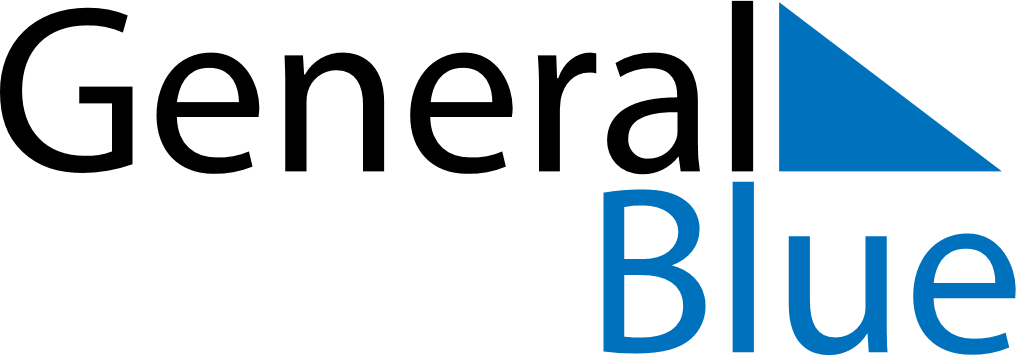 October 2022October 2022October 2022MalawiMalawiMONTUEWEDTHUFRISATSUN12345678910111213141516Mother’s Day17181920212223Mother’s Day (substitute day)2425262728293031